ГОСУДАРСТВЕННОЕ БЮДЖЕТНОЕ ОБЩЕОБРАЗОВАТЕЛЬНОЕ УЧРЕЖДЕНИЕСРЕДНЯЯ ОБЩЕОБРАЗОВАТЕЛЬНАЯ ШКОЛА №174ЦЕНТРАЛЬНОГО РАЙОНА САНКТ-ПЕТЕРБУРГАим. И. К. БЕЛЕЦКОГОПрограмма «Бесстрашие! Доблесть! Спасение!» в лагере дневного пребывания «Подсолнух» на базе ГБОУ школы №174Санкт-Петербург 2023СодержаниеПаспорт программыПояснительная запискаЦель и задачи программыПринципы реализации программыНормативно-правовые документыОбъективные факторы работы лагеряМеханизм реализации программы.Логика построения смены.Направления и виды деятельностиУсловия реализации программыСистема организации над исполнением программы ДиагностикаОжидаемые результатыСписок используемой литературы ПАСПОРТ ПРОГРАММЫ Пояснительная записка С целью организации летнего отдыха детей на базе ГБОУ школы № 174 им. И.К. Белецкого организуется городской летний лагерь дневного пребывания детей̆. Летом 2023 года на базе ГБОУ школы №174 будут организованы 2 смены лагеря дневного пребывания, которые будут работать с 175 детьми в каждой смене. Возраст детей от 7 до 13 лет, продолжительность смены - 21 рабочий день.Чтобы смена в лагере была для детей не только интересной, необычной и яркой, но и раскрывала важную тему доблести и отваги МЧС Российской Федерации при предотвращении чрезвычайных ситуаций, коллектив преподавателей, педагогов-организаторов и воспитателей разработал специализированную программу «Бесстрашие! Доблесть! Спасение!», в основе которой лежит воспитание патриотизма и уважения к подвигам МЧС РФ, реализуемое при помощи игровой формы деятельности воспитанников. Героические действия пожарных-спасателей способны вдохновлять детей на помощь и воспитывать у них неравнодушие к окружающим. Данное направление рабочей программы лагеря отражается не только в узконаправленных видах деятельности воспитанников, но и интегрируется в дополнительные кружки, которые способствуют всестороннему развитию детей.Отдых в лагере дневного пребывания – это возможность для детей как развить свои физические способности, так и расширить свой кругозор в области культуры, искусства, истории, творчества, а также помогает социализации детей в кругу сверстников.  Все направления и виды деятельности работы летнего школьного лагеря – спортивное, экологическое, социальное, трудовое, образовательное, кружковое, патриотическое, досуговое и художественно-эстетическое имеют познавательный характер. Программа представляет собой модель организации летней лагерной смены, новизна которой заключается в том, что каждый день ребёнка в лагере связан с изучением основ пожарной безопасности и оказанию первой доврачебной помощи посредством игровой формы, а также разнообразными видами деятельности, которые отражают основную направленность программы лагеря: создание плакатов, написание текстов о подвигах МЧС, экскурсии в пожарную часть, веселые старты. Актуальность данной программы состоит в том, что её содержание включает направления деятельности, отвечающие современным требованиям и условиям образования. А именно: оздоровление учащихся; творческая деятельность; организация досуга.Перечисленные направления и их реализация в совокупности способствуют социализации воспитанников школы. Цель и задачи программы Задачи: Формирование патриотического воспитания и уважения к труду и подвигам пожарных-спасателей;Освоение воспитанниками базовых знаний по пожарной безопасности и оказанию первой доврачебной помощи;Создание системы физического оздоровления детей в условиях временного коллектива; Формирование умений работать в коллективе, создание благоприятной атмосферы для развития и творчества;Преодоление разрыва между физическим и духовным развитием детей средством игры и познавательной деятельности; Формирование у школьников навыков общения;Утверждение в сознании детей нравственной и культурной ценности;Привитие навыков здорового образа жизни, укрепление здоровья;Приобщение ребят к творческим видам деятельности, развитие творческого мышления; Формирование у детей бережного отношения ко всему живому, к природе и ее ресурсам; Развитие и укрепление связей школы, семьи, учреждений дополнительного образования, культуры и др. Цель: создание условий для организованного отдыха учащихся в летний период, укрепления физического, эмоционального здоровья, развития творческих способностей детей. Принципы реализации программы Личностный подход в воспитании: признание личности развивающегося человека высшей социальной ценностью;добровольность включения детей в ту или иную деятельность;организация дифференцированной деятельности, согласно возрасту и интересам воспитанников.Природосообразность воспитания:обязательный учёт возрастных, половозрастных и индивидуальных особенностей воспитанников; Культуросообразность воспитания: опора в воспитании на культурные, литературные и национальные особенности;изучение и освоение литературной, художественной и музыкальной культуры;Гуманизация межличностных отношений:уважительные демократические отношения между взрослыми и детьми; уважение и терпимость к мнению детей;самоуправление в сфере досуга;создание ситуаций успеха;приобретение опыта организации коллективных дел и самореализация в ней;защита каждого члена коллектива от негативного проявления и вредных привычек;создание ситуаций, требующих принятия коллективного решения, формирование чувства ответственности за принятое решение, за свои поступки и действия;развитие способности постановки личностно ориентированных целей воспитанниками;воспитание и развитие способности критически оценивать свои результаты. Дифференциация воспитания: отбор содержания, форм и методов воспитания в соотношении с индивидуально- психологическими особенностями детей;создание возможности переключения с одного вида деятельности на другой в рамках смены (дня); равномерное распределение физической активности, культурной и воспитательной в течение смены (дня);взаимосвязь всех мероприятий в рамках тематики дня;активное участие детей во всех видах деятельности.Средовой подход к воспитанию:педагогически целесообразная организация среды летнего оздоровительного лагеря; использование разнообразный воспитательных возможностей: внешней, социальной, природной.Пакет документов: Закон РФ “Об образовании”. Конвенция о правах ребёнка. Гигиенические требования к устройству, содержанию и организации режима в оздоровительных учреждениях с дневным пребыванием детей в период каникул. Санитарно-эпидемиологические правила СП 2.4.4.2599-10. Акты приемки городского детского летнего лагеря дневного пребывания «Подсолнух» в трех экземплярах. Положение о городском детском летнем лагере дневного пребывания детей «Подсолнух». Программа, план работы смены Должностные инструкции на всех сотрудников лагеря. Инструкции по охране труда на всех сотрудников лагеря. Книга приказов. Книга инструктажей. Правила внутреннего трудового распорядка. Режим дня для детей Список детей. Список сотрудников. Медицинские (санитарные) книжки сотрудников с отметкой о пройденном медицинском осмотре. Заявления родителей, договоры с родителями. Медицинские справки детей. Инструкции по охране жизни и здоровья детей. Инструкции по санитарии. Инструкции по пожарной безопасности. Схема действия сотрудников в условиях ЧС. Нормативно-правовые документы, регламентирующие работу лагеря (приказ о назначении ответственного, об организации смены). Журнал регистрации заявлений, журнал учета выдачи путевок. Документация по антитеррористической защищенности (Паспорт, приказы о назначении ответственных) Другие нормативные документы, регламентирующие летний отдых детей Объективные факторы работы лагеря Модель лагеря имеет ряд объективных факторов, которые и определяют специфику её работы: Временный характер детского объединения. Разнообразная деятельность – вся смена в лагере наполнена разноплановой, которая позволяет воспитанникам расширить свой кругозор, опробовать свои навыки в новом направлении деятельности и развить ранее приобретенные. Наша миссия, как летнего лагеря дневного пребывания, сделать отдых детей максимально интересным и продуктивным. Интенсивность освоения детьми различных видов деятельности – должна в первую очередь опираться на личностно-ориентированный подход, то есть интенсивность должна зависеть от возрастных и физиологических особенностей ребенка, а также от степени его заинтересованности в том или ином виде деятельности. Природно-климатическая база – частые прогулки на свежем воздухе являются важным элементом времяпрепровождения в лагере.  Чёткий режим жизнедеятельности – максимальное использование природно-климатических факторов, рациональная организация всей жизнедеятельности детей. Механизм реализации программы: Подготовительный этап – апрель-май До момента открытия лагеря начинается подготовительный этап к летнему сезону. Основной деятельностью этого этапа является: проведение совещаний совместно с директором о работе по подготовке школы к летнему сезону; издание приказа по школе о проведении летней кампании;разработка программы деятельности лагеря с дневным пребыванием детей «Бесстрашие! Доблесть! Спасение!»; подготовка школы к летнему сезону; подготовка методического материала для работников лагеря;отбор кадров для работы в лагере с дневным пребыванием детей;составление необходимой документации для деятельности лагеря (план-сетка, положение, должностные обязанности, инструкции т.д.) Организационный этап смены. Основной деятельностью этого этапа является: встреча детей, проведение диагностики по выявлению лидерских, организаторских, физических и творческих способностей; формирование отрядов;знакомство с правилами жизнедеятельности лагеря. Основной этап смены: реализация основной идеи смены;вовлечение детей в различные виды коллективно-творческих дел; работа развивающих кружков. Заключительный этап смены. Основной идеей этого этапа является: подведение итогов смены;рефлексия;получение обратной связи от детей, родителей, педагогов, относительно деятельности пришкольного лагеря в будущем. Логика построения смены Смена будет проходить в форме игровой деятельности, при помощи которой дети познакомятся с основами работы сотрудников МЧС России, узнают о важности и почетности данной профессии, а также сами получат базовые знания о действиях в случае ЧС. В первый день открытия лагеря, дети в каждом из двух отрядов делятся на «пожарных» и «спасателей». В зависимости от выбранного направления им раздаются галстуки разных цветов (оранжевые – пожарные, синие – спасатели). С этого момента они вступают в «добровольную дружину защитников». Пожарные изучают причины возникновения пожаров, методы предупреждения их возникновения, а также план по работе при возникновении пожара или других ЧС. Спасатели в своей деятельности нацелены на оказание первой медицинской доврачебной помощи, которая поможет спасти жизни в реальных условиях. Все программы разработаны согласно возрасту и возможностям воспитанников. Учитывая, что в основе деятельности лежит игровой подход, то и изучение всех аспектов работы дружины также ведётся в игровой форме, что помогает в изучении сложного материала и делает его интересным и оригинальным.При повышении квалификации воспитанника, ему присваивается новое «звание». В начале все воспитанники – рядовые, затем за проявление уникальных качеств или хорошие успехи, дети награждаются званиями офицер и старший офицер. По итогам смены, отряд получивший наибольшее количество званий награждается почетными грамотами и значками «юных спасатель/пожарный». Для наиболее полного погружения в изучаемый материал, а также для всестороннего обучения, предусмотрены дни интеграции, в которые спасатели и пожарные одного отряда делятся усвоенными знаниями с коллегами. Направления и виды деятельности Каждый день в «добровольной дружине защитников» наполнен разнообразными видами активности, которые подразумевают не только физическую направленность, но также и творческую, что позволяет детям проявить максимальную заинтересованность и развить свои таланты. Обязательным этапом лагерной жизни являются физкультурные праздники, подвижные игры на свежем воздухе и спортивные конкурсы. В случае непогоды, дети могут поиграть в развивающие настольные игры или проверить свои знания в викторинах. В течение смены детям предлагается череда различных типов деятельности, отражающих логику смены, основанных на принципах игрового моделирования программы: Коммуникативно-игровая деятельность – деятельность ребёнка, направленная на самостоятельное формирование и решение набора коммуникативных задач, необходимых для повышения своих навыков в рамках выбранной дружины. Прикладная творческая деятельность - осуществляется в кружках по интересам. Посещение свободное, выбор обусловлен личным интересом ребёнка. Работа кружках направлена на реализацию задач экологического, художественно-эстетического, гражданского воспитания. Для реализации программы «Бесстрашие! Доблесть! Спасение!» разработан механизм, который представлен в виде модулей: Организационный модуль Формы работы: планирование; подготовка к лагерной смене; оформление лагеря; подготовка материальной базы; распределение обязанностей; подготовка к сдаче приёмной комиссии; организация питания в школьном оздоровительном лагере. Спортивный модуль Задачи: Вовлечение детей в различные формы спортивной активности; Выработка и укрепление гигиенических навыков; Расширение знаний об охране здоровья. Формы работы: утренняя зарядка; влажная уборка, проветривание; беседы о вредных привычках; организация питания воспитанников; экскурсии, в том числе в пожарно-спасательную часть; подвижные игры;эстафеты, организованные пожарным отрядом;спартакиада;киновстреча;интерактивные беседы;квест-игры;игры по станциям;викторины;«Весёлые старты».Утренняя зарядка проводится ежедневно в течение 10-15 минут: в хорошую погоду – на открытом воздухе, в непогоду – в проветриваемых помещениях. Основная задача этого режимного момента, помимо физического развития и закаливания, создание положительного эмоционального заряда и хорошего физического тонуса на весь день. Подвижные игры включают все основные физкультурные элементы: ходьба, бег, прыжки. Они способствуют созданию хорошего, эмоционально окрашенного настроения у детей, развитию у них таких физических качеств, как ловкость, быстрота, выносливость, а коллективные игры – ещё и воспитание дружбы. Экскурсии в пожарно-спасательную часть помогают воспитанникам наглядно увидеть реалии, в которых работают пожарные, а также повысить интерес к данной деятельности. Художественно-эстетический модуль Задачи: Пробуждать в детях чувство прекрасного; Формировать навыки культурного поведения и общения; Прививать детям эстетический вкус. Формы организации художественно-творческой деятельности: Изобразительная деятельность; Конкурсные программы; Творческие конкурсы; Игровые творческие программы; Концерты; праздники; Творческие игры; Мастер – классы по лепке, аппликациям, а также другие виды и формы прикладного искусства; Выставки (рисунков, поделок и т.д.) Прекрасное окружает нас повсюду: и в природе, и в обществе, и в отношениях между людьми. Надо только его видеть, чувствовать и понимать. Ростки этого чудесного умения заложены в каждом ребенке. Развивать их – значит воспитывать эстетически. Вот почему эстетическое воспитание всегда было и остается важнейшей частью педагогической деятельности детских лагерей. Патриотический модуль Задачи: Воспитывать гордость за свою Родину, народных героев;Осознание детьми многонациональной культуры России;Воспитание уважения к истории родного государства и города;Прививание детям идеи о важности оказания взаимопомощи окружающим их людям, о неоставлении в беде и о том, как важно не быть равнодушными;Формирование гражданского самосознания, проявляющегося в ценностном отношении к личности, обществу и государству. Формы работы: Посещение пожарно-спасательной части;Квест-игра, посвященная дню России;Интерактивная беседа и обучающая настольная игра, посвящённая юбилею Петра I.Киновечера, посвященные жизни Петра I.Беседа о знаках пожарной безопасности.Патриотическое воспитание играет одну из важнейших ролей в современном образовательном процессе, которая также отражена в требованиях ФГОС. Дети в игровой форме воспитывают в себе любовь к Родине и необходимость её защищать даже в бытовых действиях. Изучение истории родного города воспитывает у детей гордость за прошлое и показывает необходимость дальнейшего развития и сохранения накопленного предками опыта.Досуговый модуль Задачи: Вовлечь как можно больше ребят в различные формы организации досуга;Организовать совместную деятельность детей. В основе лежит свободный выбор разнообразных общественно-значимых ролей и положений, создаются условия для духовно- нравственного общения, идёт закрепление норм поведения и правил этикета, толерантности. Досуговая деятельность – это процесс активного общения, удовлетворения потребностей детей в контактах, творческой деятельности, интеллектуального и физического развития ребенка, формирования его характера. Организация досуговой деятельности детей – один из компонентов единого процесса жизнедеятельности ребенка в период пребывания его в лагере. Виды досуговой деятельности: развлечение имеет компенсационный характер, возмещает затраты на другие виды деятельности. Развлекаясь, ребенок включает в свой досуг те физические и духовные способности и склонности, которые не может реализовать в труде и учебе. Развлечениями являются: посещение концертов, спортивных соревнований, представлений, прогулки; отдых в какой-то мере освобождает от повседневных забот, дает ощущение эмоционального подъёма и возможности открытого выражения своих чувств; самообразование направлено на приобщение детей к культурным ценностям. К самообразованию относятся: экскурсии, дискуссии, деловые игры; творчество – наиболее высокий уровень досуговой деятельности. Воспитанники лагеря самостоятельно создают творческие проекты; общение является необходимым условием развития и формирования личности, групп на основе общего интереса. Кружковый модуль Важным направлением воспитательной работы в лагере является кружковая деятельность, объединяющая детей по интересам в малые группы. Включает в себя развитие детей средствами совместного творчества, в процессе которого идёт закрепление норм поведения и правил этикета, знакомство с новыми предметами и явлениями, воспитание бережного отношения к природе, любви к труду. Создаются условия для реализации собственных интересов детей в наиболее целесообразном применении. Задачи: Расширить кругозор; Развить познавательные интересы и творческие способности детей.Организация кружковой деятельности в лагере включает ряд этапов: изучение интересов детей; ознакомление детей с режимом работы кружков; самоопределение детей и запись их в кружки; деятельность ребят в кружках; текущее отражение результатов деятельности детей; подведение итогов работы кружков в конце смены. Формы работы: аппликация, коллаж, лепка; создание плаката по пожарной безопасности; викторины; ролевые игры. Социально-психологический модуль Задачи: оказание помощи в создании благоприятного микроклимата в отрядах, как основного фактора адаптации в условиях лагеря; формирование у детей личностных качеств, необходимых для успешного взаимодействия в детском временном коллективе; развитие коммуникативных способностей, эмпатии, толерантности; содействие снятию эмоционального напряжения; развитие рефлексивного сознания детей с учетом их возрастных особенностей. Формы работы: лекции, беседы; психодиагностические методы (анкетирование, тестирование); методы игротерапии; релаксация;рефлексия.Условия реализации программы Лагерь организуется на базе ГБОУ школы №174 им. И. К. Белецкого. Выполнение программы смены обеспечиваются материально-техническими средствами (игровые площадки, спортивный инвентарь, технические средства, краски, мелки, бумага, пластик, «Мобильный городок»).Кадровые условия: организатор смены;воспитатели;помощники воспитателей;педагоги-организаторы; обслуживающий персонал. Методические условия предусматривают:наличие необходимой документации, программы, плана;проведение инструктивно-методических сборов с педагогами до начала лагерной смены;коллективные творческие дела; индивидуальная работа;тренинги;деловые и ролевые игры. Охрана жизни и здоровья детей в лагере:сотрудники пришкольного лагеря несут ответственность за полную безопасность жизни и здоровья детей в лагере;сотрудники пришкольного лагеря допускаются к работе с детьми после специального инструктажа по охране жизни и здоровья детей; воспитатели отрядов проводят инструктаж по технике безопасности с детьми перед выполнением различных форм деятельности. Система организации контроля над исполнением программы Контроль над исполнением программы осуществляется организатором смены и директором школы. Диагностика Вводная диагностика Начало смены. Выяснение пожеланий и предпочтений, первичное выяснение психологического климата в детских коллективах:анкетирование;беседы в отрядах; планерки администрации лагеря и воспитателей. Пошаговая диагностика Цветопись по результатам мероприятий и дел лагеря. Беседы на отрядных сборах. Итоговая диагностика АнкетированиеТворческий отзыв (создание итогового плаката «Наша спасательная деятельность») Беседы в отрядах Ожидаемые результаты: В ходе реализации данной программы ожидается:Усвоение воспитанниками базовых знаний о предотвращении и предупреждении ЧС и пожаров.Усвоение детьми базовых знаний об оказании первой доврачебной помощи.Усвоение воспитанниками основ пожарной безопасности.Общее оздоровление воспитанников, укрепление их здоровья.Укрепление физических и психологических сил детей, развитие лидерских и организаторских качеств, приобретение новых знаний,
развитие творческих способностей, детской самостоятельности и самодеятельности.Получение участниками смены умений и навыков индивидуальной и
коллективной творческой и трудовой деятельности, социальной активности.Развитие коммуникативных способностей и толерантности.Повышение творческой активности детей путем вовлечения их в
социально-значимую деятельность.Приобретение новых знаний и умений в результате занятий в кружках
(разучивание песен, игр, составление проектов)Расширение кругозора детей.Повышение общей культуры учащихся, привитие им социально-
нравственных норм. Личностный рост участников смены. Список используемой литературы: Григоренко, Ю.Н., Кипарис-2: Учебное пособие по организации детского досуга в детских лагерях и школе. М.: Педагогическое общество России, 2002. Гузенко, А.П. Как сделать отдых детей незабываемым праздником. Волгоград: Учитель, 2007.Лобачева, С.И. Организация досуговых, творческих и игровых мероприятий в летнем лагере. М.: ВАКО, 2007.. Нещерет, Л.Г. Хочу быть лидером! Выпуск 4. Н. Новгород: «Педагогические технологии», 2006Федеральный государственный образовательный стандарт начального общего образования / Министерство образования и науки Российской Федерации. М.: Просвещение, 2010.Приложения Режим дня План работы лагеря Анкета на конец смены 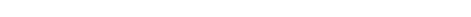 Приложение 1.Режим работы лагеря8.45-9:00Встреча детей воспитателями9:00-9:20Утренняя гимнастикаПожарные! Спасатели! Общий сбор, скорее! На зарядку веселее!9:30-10:00ЗавтракЗавтракать быстрей пора, набираться сил Вам, детвора!10.00-13.00 Отрядные, лагерные дела. Занятия по интересам. Хей, дружина, становись! На занятия разойтись! 13.00-14.00 Обед Поработали дружинники на славу, вот обед сейчас по плану!14:00-15:30Тихий час/Лагерные дела, занятия по интересам.15:30-16:15Полдник16:15-17:45Игры на свежем воздухе17:45-18:00Подведение итогов дня, уход домойПриложение 2.План работы лагеряПриложение 3.Анкета на конец смены Понравилось ли тебе в нашем лагере? Что нового ты узнал за время смены?Как ты думаешь, тебе пригодятся эти знания в жизни?Много ли у тебя появилось друзей?Было ли тебе интересно вместе с нами? Что больше всего тебе запомнилось? Твои пожелания нашему лагерю. 1.Полное название программы Программа «Бесстрашие! Доблесть! Спасение!» лагеря с дневным пребыванием детей на базе ГБОУ школа № 1742.Цель программы Организация отдыха детей и подростков в городском летнем лагере с дневным пребыванием «Подсолнух» в летний период. 3.Направление деятельности Организационное; Спортивное; Художественно–эстетическое; Патриотическое; Досуговое; Кружковое; Социально- психологическое 4.Содержание программы Мероприятия, реализующие программу; ожидаемые результаты и условия реализации; приложения. 5.Автор программы Организатор смены, руководитель ОДОД Пулатова Карина Султановна 6.Полное официальное наименование образовательного учрежденияГОСУДАРСТВЕННОЕ БЮДЖЕТНОЕ ОБЩЕОБРАЗОВАТЕЛЬНОЕ УЧРЕЖДЕНИЕСРЕДНЯЯ ОБЩЕОБРАЗОВАТЕЛЬНАЯ ШКОЛА №174ЦЕНТРАЛЬНОГО РАЙОНА САНКТ-ПЕТЕРБУРГАим. И. К. БЕЛЕЦКОГО7.Количество детей в смене количество дней смены возраст учащихся 175
21 день
от 7 до 14 лет 8.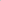 Сроки проведения 29 мая 2023г. – 26 июня 2023г. ДЕНЬ МЕРОПРИЯТИЕ 30.05.2022 «День знакомств» 1. КТД «Как мы будем называться»
2. «Опасности в отряде дружины» (Инструктаж по ОТ, и ПДД)
3. Разделение на отряды и дружины.
4. Подготовка к открытию лагеря. 31.05.2022 «День Безопасности в интернете» 1. Утренняя зарядка
2. Мастер-класс по безопасности в интернете.
3. Инструктаж по противопожарной безопасности: «Не играй с огнём» 4.Кружки 
5. Игры на свежем воздухе 01.06.2022 «День защиты детей» 1. Утренняя зарядка
2. Праздник «Дорога в лето»
3. Торжественное открытие смены, присвоение званий 4. Кружки и дружинные занятия 5. Игры на свежем воздухе 02.06.2022 «Мой безопасный мир» 1. Утренняя зарядка
2. Квест-игра «Мой безопасный мир»
3. Кружки и дружинные занятия4. Игры на свежем воздухе 03.06.2022 «День творчества» 1. Утренняя зарядка
2.Создание плакатов и поделок на тему безопасного обращения с огнём
3. Кружки и дружинные занятия
4. Игры на свежем воздухе 5. Подведение итогов недели, рефлексия, присвоение новых званий06.06.2022 «Солнце русской поэзии» 1. Утренняя зарядка
2. Театрализованная игра «Там, на неведомых дорожках», посвящённая дню рождения А.С. Пушкина3. Квест-игра «Писатель, поэт, прозаик», посвящённая дню рождения А.С. Пушкина4. Кружки и дружинные занятия5. Игры на свежем воздухе 07.06.2022 «День Экологии» 1. Утренняя зарядка
2. Экологический урок 3. Изучение методов борьбы с лесными пожарами силами МЧС и другие способы защиты природы
4. Кружки и дружинные занятия5. Игры на свежем воздухе 08.06.2022 «День театральных подмостков» 1. Утренняя зарядка
2. Поход в театр «Комедианты» на спектакль
3. Кружки и дружинные занятия4. Игры на свежем воздухе 09.06.2022 «С юбилеем, первый император!» 1. Утренняя зарядка
2.Тренировка пожарной безопасности3. Киновстреча «Белые ночи. Путь Петра I в кинематографе»4. Развивающая настольная игра «Пётр I Великий»
5. Кружки и интегрированные дружинные занятия6. Игры на свежем воздухе 10.06.2022 «День России» 1.Утренняя зарядка
2. Игра по станциям «Мой адрес, Россия!»3. Встреча в библиотеке «Открой нам, Россия, просторы свои!»
4. Конкурс рисунков на асфальте, посвящённый дню России.5. Кружки и дружинные занятия
6. Игры на свежем воздухе 14.06.2022 «День пожарной безопасности» 1.Утренняя зарядка
2. Тренировочная эвакуация
3. День пожарной безопасности4. Кружки, дружинные занятия, присвоение званий по итогам недели5. Игры на свежем воздухе 15.06.2022
«День юных спасателей» 1.Утренняя зарядка
2. Викторина про историю пожарного дела3.Экскурсия в 7 пожарно-спасательную часть
4. Кружки и дружинные занятия
5. Игры на свежем воздухе 16.06.2022 «День самосознания» 1.Утренняя зарядка
2. Экскурсия в библиотеку/интерактивная беседа о толерантности
3. Викторина про историю пожарного дела
4. Кружки и дружинные занятия5. Игры на свежем воздухе 17.06.2022 «День литературы» 1.Утренняя зарядка
2. Встреча с детским писателем
3. Игра по станциям «Алиса в стране чудес»
4. Кружки, дружинные занятия и присвоение знаний по итогам недели5. Игры на свежем воздухе/отрядные дела20.06.2022 «День ПДД» 1.Утренняя зарядка
2. Игра-путешествие «Страна Светофория»
3. Квест игра на знание правил дорожного движения
4. Кружки и дружинные занятия5. Игры на свежем воздухе 21.06.2022 «День безопасности на улице» 1.Утренняя зарядка
2. Встреча с сотрудником ГИБДД
3. Экскурсия в библиотеку
4. Кружки и интегрированные дружинные занятия  5. Игры на свежем воздухе 22.06.2022 «День памяти и скорби» 1.Торжественная линейка
2. Зарядка
3. Встреча «Мы этой памяти достойны»
4. Кружки и дружинные занятия 5. Игры на свежем воздухе 23.06.2022 «День здоровья» 1.Утренняя зарядка
2. Игра «100 шагов здоровья»
3. Весёлые старты
4. Кружки и дружинные занятия5. Игры на свежем воздухе 24.06.2022 «Спорт – это жизнь» 1.Утренняя зарядка
2. Спортивная эстафета «ДОБРОспорт»
3. «Спортивные игры»
4. Кружки, дружинные занятия и заключительное присвоение званий5. Создание мотивационного плаката 6. Игры на свежем воздухе 27.06.2022 «Подведение итогов смены» 1.Утренняя зарядка
2. Создание итоговых плакатов спасателей и пожарных3. Подведение итогов работы дружин4. Вечер благодарностей и подведения итогов смены
4. Кружки 5. Игры на свежем воздухе 28.06.2022 «До встречи!» 1.Утренняя зарядка
2. Прогулка в парке
3. Отрядные дела
4. Кружки 5. Игры на свежем воздухе 